MINUTES MAYOR  & BOARD OF ALDERMEN  TOWN OF DELHI, LOUISIANAMONDAY, JULY 27, 2022TOWN HALLTIME- 5:00 P.M.The Mayor and Board of Aldermen, Town of Delhi, Louisiana, met in special session on Monday, July 27, 2022. The meeting was called to order by Mayor Washington with an invocation and pledge. The roll was called with the following answering:  Mayor Washington, Alderman Houston, Alderman Rancher, Alderman Washington and Alderman Whitney. Alderwoman Oliver was absent. Alderman Rancher made a motion to approve the agenda, second by Alderman Houston. Upon being put to a vote the motion carried. The vote was unanimous, noting Alderwoman Oliver’s absence.Business:Item #1: Resolution- Authorizing the advertisement for bids –Cedar Street drainage improvements. Josh Barrett from Meyer, Meyer, LaCroix and Hixson was present to explain the conditions of Cedar Street. Alderman Houston made a motion to approve the resolution, second by Alderman Whitney. Upon being put to a vote the motion carried. The vote was unanimous, noting Alderwoman Oliver’s absence. Alderman Rancher made a motion to adjourn, second by Alderman Washington. Upon being put to a vote, the motion carried. The vote was unanimous._________________________________                ____________________________________Jesse Washington, Mayor                                                Nandeaner McDowell, ClerkTHIS INSTITUTION IS AN EQUAL OPPORTUNITY PROVIDER AND EMPLOYER 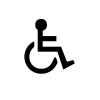 